Зал  №3. Знания в Древнем Египте1 экскурсовод-ученый египтолог2 экскурсовод-ученый египтолог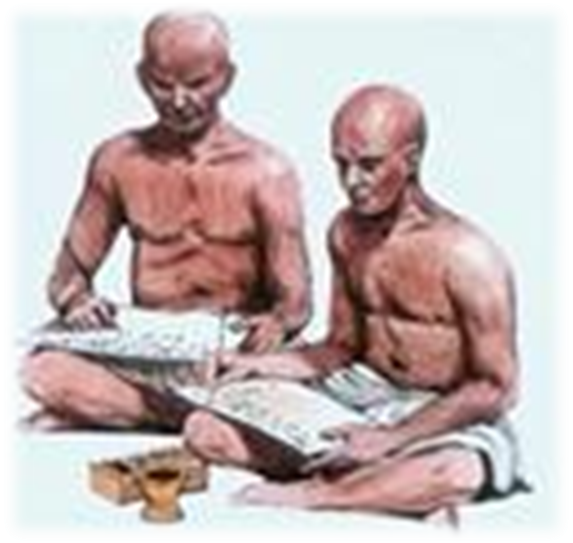 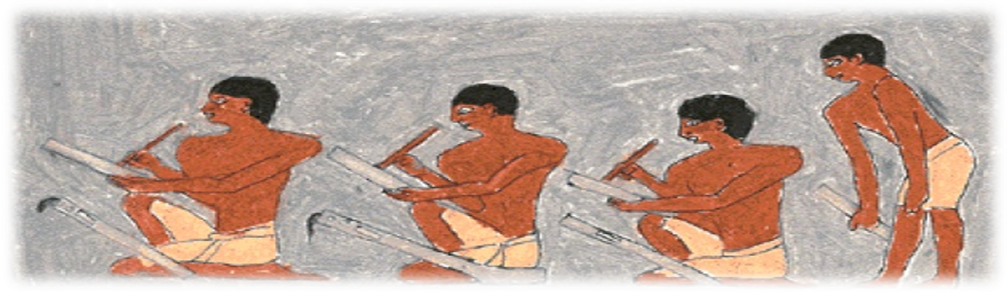 Для обучения письму создавались специальные школы. Их посещали лишь дети ___________________ родителей. Обучались только ______________________. Учеба начиналась с _______ лет  и длилась  _________ лет.Школы открывались _____________. Учителями были _________________. Выпускники становились _____________________, _______________________ и _________________________.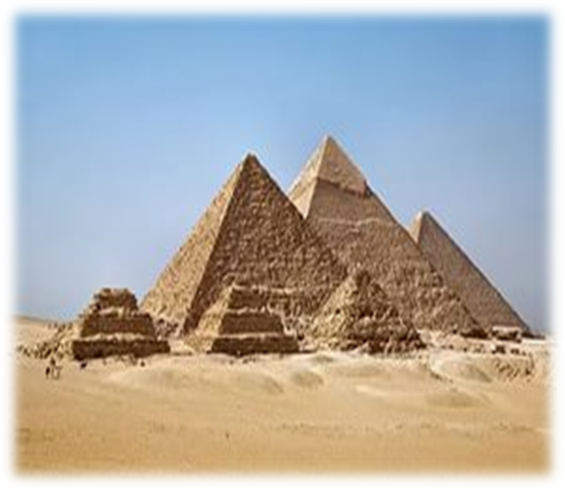 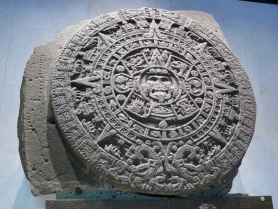 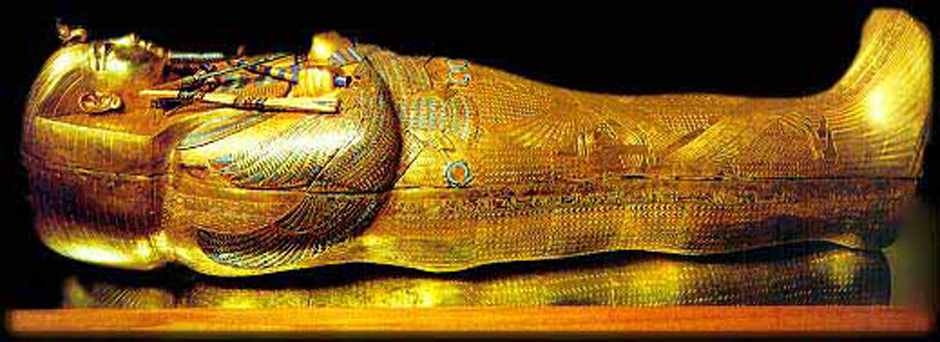 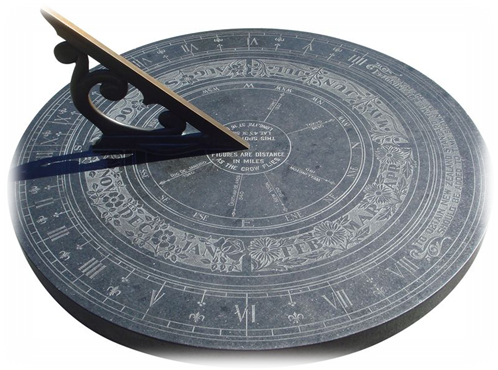 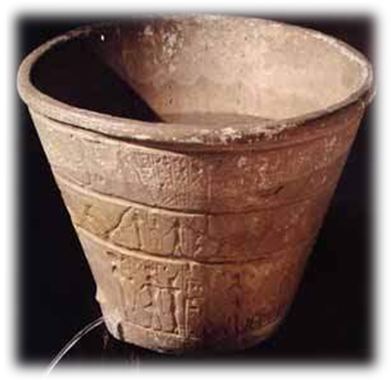 Ученики изучали математику и геометрию, которые необходимы были для _______________________; астрономию, для составления _______________________________; которые были связаны с разливом реки Нил; медицину и анатомию, для ________________ ________________, _____________________ __________ _______________________. Для точного измерения времени египтяне использовали _____________________ и _________________________ часы. Именно из Египта пришло к нам выражение «сколько воды утекло».